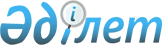 О внесении изменений и дополнений в решение Шымкентского городского маслихата от 22 декабря 2016 года № 11/91-6с "О бюджете города Шымкент на 2017-2019 годы"
					
			С истёкшим сроком
			
			
		
					Решение Шымкентского городского маслихата Южно-Казахстанской области от 31 января 2017 года № 13/113-6с. Зарегистрировано Департаментом юстиции Южно-Казахстанской области 2 февраля 2017 года № 3963. Срок действия решения - до 1 января 2018 года
      Проект 
      В соответствии с пунктом 5 статьи 109 Бюджетного кодекса Республики Казахстан от 4 декабря 2008 года, подпунктом 1) пункта 1 статьи 6 Закона Республики Казахстан от 23 января 2001 года "О местном государственном управлении и самоуправлении в Республике Казахстан" и решением Южно-Казахстанского областного маслихата от 25 января 2017 года № 10/102-VI "О внесении изменений и дополнений в решение Южно-Казахстанского областного маслихата от 9 декабря 2016 года № 8/74-VI "Об областном бюджете на 2017-2019 годы", зарегистрированного в Реестре государственной регистрации нормативных правовых актов за № 3958 городской маслихат РЕШИЛ:
      1. Внести в решение Шымкентского городского маслихата от 22 декабря 2016 года № 11/91-6с "О бюджете города Шымкент на 2017-2019 годы" (зарегистрировано в Реестре государственной регистрации нормативных правовых актов за № 3929, опубликовано 6 января 2017 года в газете "Панорама Шымкента") следующие изменения и дополнения:
      пункт 1 изложить в следующей редакции:
      "1. Утвердить бюджет города Шымкент на 2017-2019 годы согласно приложениям 1, 2 и 3 соответственно, в том числе на 2017 год в следующих объемах:
      1) доходы – 109 581 867 тысяч тенге, в том числе по:
      налоговым поступлениям – 46 851 667 тысяч тенге;
      неналоговым поступлениям – 116 626 тысяч тенге;
      поступлениям от продажи основного капитала – 322 000 тысяч тенге;
      поступлениям трансфертов – 62 291 574 тысяч тенге;
      2) затраты – 112 355 212 тысяч тенге;
      3) чистое бюджетное кредитование – 919 843тысяч тенге, в том числе:
      бюджетные кредиты – 919 843 тысяч тенге;
      4) сальдо по операциям с финансовыми активами – 0;
      5) дефицит бюджета – 3 693 188 тысяч тенге;
      6) финансирование дефицита бюджета – 3 693 188тысяч тенге.";
      дополнить пунктом 3-1 следующего содержания:
      "3-1. Учесть, что в городском бюджете на 2017 год предусмотрены целевые текущие трансферты из республиканского бюджета на следующие цели:
      доплату учителям, прошедшим стажировку по языковым курсам – 45 287 тысяч тенге;
      доплату учителям за замещение на период обучения основного сотрудника - 46 966 тысяч тенге;
      внедрение обусловленной денежной помощи по проекту "Өрлеу" - 546 431 тысяч тенге;
      частичное субсидирование заработной платы – 263 115 тысяч тенге;
      молодежную практику - 382 737 тысяч тенге;
      размещение государственного социального заказа на развитие служб "Инватакси"- 2 765 тысяч тенге;
      увеличение норм обеспечения инвалидов обязательными гигиеническими средствами – 173 885 тысяч тенге;
      оказание услуг специалиста жестового языка – 27 517 тысяч тенге;
      расширение перечня технических вспомогательных (компенсаторных) средств – 97 644 тысяч тенге.";
      дополнить пунктом 4-1 следующего содержания:
      "4-1. Учесть, что в городском бюджете на 2017 год предусмотрены целевые трансферты на развитие из республиканского бюджета на следующие цели:
      строительство и реконструкция объектов начального, основного среднего и общего среднего образования – 403 766 тысяч тенге;
      проектирование, развитие и (или) обустройство инженерно-коммуникационной инфраструктуры – 3 783 746 тысяч тенге;
      развитие системы водоснабжения и водоотведения – 100 000 тысяч тенге.";
      дополнить пунктом 4-2 следующего содержания:
      "4-2. Учесть, что в городском бюджете на 2017 год предусмотрены целевые трансфертыиз Национального фонда Республики Казахстан на следующие цели:
      строительство и реконструкция объектов начального, основного среднего и общего среднего образования – 3 081647 тысяч тенге;
      проектирование, развитие и (или) обустройство инженерно-коммуникационной инфраструктуры – 1 344555 тысяч тенге.";
      дополнить пунктом 5-1 следующего содержания:
      "5-1. Учесть, что в городском бюджете на 2017 год предусмотрены кредиты из Национального фонда Республики Казахстан на реконструкцию и строительство систем тепло, водоснабжения и водоотведения в сумме 919 843 тысяч тенге.";
      приложения 1, 2, 3 к указанному решению изложить в новой редакции согласно приложениям 1, 2, 3 к настоящему решению.
      2. Настоящее решение вводится в действие с 1 января 2017 года. Бюджет города Шымкент на 2017 год Бюджет города Шымкент на 2018 год Бюджет города Шымкент на 2019 год
					© 2012. РГП на ПХВ «Институт законодательства и правовой информации Республики Казахстан» Министерства юстиции Республики Казахстан
				
      Председатель сессии

      городского маслихата

Г.Ташкараев

      Секретарь городского

      Маслихата

Н.Бекназаров
Приложение №1 к решению
Шымкентского городского
маслихата от 31 января 2017
года № 13/113-6с
Приложение № 1 к решению
Шымкентского городского
маслихата от 22 декабря 2016
года № 11/91-6с
Категория
Категория
Категория
Категория
Категория
Сумма тысяч тенге
Класс
Класс
Класс
Наименование
Сумма тысяч тенге
Подкласс
Подкласс
Подкласс
Сумма тысяч тенге
Специфика
Специфика
Сумма тысяч тенге
1
1
1
1
2 
3 
I. ДОХОДЫ
I. ДОХОДЫ
I. ДОХОДЫ
I. ДОХОДЫ
I. ДОХОДЫ
109 581 867 
1
Налоговые поступления
46 851 667 
01
Подоходный налог
9 224 584 
2
Индивидуальный подоходный налог
9 224 584 
03
Социальный налог
7 293 163 
1
Социальный налог
7 293 163 
04
Hалоги на собственность
6 687 939 
1
Hалоги на имущество
4 454 616 
3
Земельный налог
682 679 
4
Hалог на транспортные средства
1 549 093 
5
Единый земельный налог
1 551 
05
Внутренние налоги на товары, работы и услуги
22 897 872 
2
Акцизы
21 761 400 
3
Поступления за использование природных и других ресурсов
209 848 
4
Сборы за ведение предпринимательской и профессиональной деятельности
834 846 
5
Налог на игорный бизнес
91 778 
08
Обязательные платежи, взимаемые за совершение юридически значимых действий и (или) выдачу документов уполномоченными на то государственными органами или должностными лицами
748 109 
1
Государственная пошлина
748 109 
2
Неналоговые поступления
116 626 
01
Доходы от государственной собственности
116 626 
1
Поступления части чистого дохода государственных предприятий
3 000 
4
Доходы на доли участия в юридических лицах, находящиеся в государственной собственности
2 500 
5
Доходы от аренды имущества, находящегося в государственной собственности
109 882 
9
Прочие доходы от государственной собственности
1 244 
3
Поступления от продажи основного капитала
322 000 
01
Продажа государственного имущества, закрепленного за государственными учреждениями
10 000 
1
Продажа государственного имущества, закрепленного за государственными учреждениями
10 000 
03
Продажа земли и нематериальных активов
312 000 
1
Продажа земли
270 000 
2
Продажа нематериальных активов
42 000 
4
Поступления трансфертов
62 291 574 
02
Трансферты из вышестоящих органов государственного управления
62 291 574 
2
Трансферты из областного бюджета
62 291 574 
Функциональная группа
Функциональная группа
Функциональная группа
Функциональная группа
Наименование
Сумма тысяч тенге
Функциональная подгруппа 
Функциональная подгруппа 
Функциональная подгруппа 
Функциональная подгруппа 
Сумма тысяч тенге
Администратор бюджетных программ
Администратор бюджетных программ
Администратор бюджетных программ
Сумма тысяч тенге
Программа
Программа
Сумма тысяч тенге
II. ЗАТРАТЫ
II. ЗАТРАТЫ
II. ЗАТРАТЫ
II. ЗАТРАТЫ
II. ЗАТРАТЫ
112 355 212 
01
Государственные услуги общего характера
1 210 169 
1
Представительные, исполнительные и другие органы, выполняющие общие функции государственного управления
1 118 520 
112
Аппарат маслихата района (города областного значения)
19 958 
001
Услуги по обеспечению деятельности маслихата района (города областного значения)
19 958 
122
Аппарат акима района (города областного значения)
696 730 
001
Услуги по обеспечению деятельности акима района (города областного значения)
385 790 
003
Капитальные расходы государственного органа
310 940 
123
Аппарат акима района в городе, города районного значения, поселка, села, сельского округа
401 832 
001
Услуги по обеспечению деятельности акима района в городе, города районного значения, поселка, села, сельского округа
401 832 
9
Прочие государственные услуги общего характера
91 649 
459
Отдел экономики и финансов района (города областного значения)
88 649 
001
Услуги по реализации государственной политики в области формирования и развития экономической политики, государственного планирования, исполнения бюджета и управления коммунальной собственностью района (города областного значения)
83 569 
015
Капитальные расходы государственного органа
5 080 
467
Отдел строительства района (города областного значения)
3 000 
040
Развитие объектов государственных органов
3 000 
02
Оборона
194 249 
1
Военные нужды
52 078 
122
Аппарат акима района (города областного значения)
52 078 
005
Мероприятия в рамках исполнения всеобщей воинской обязанности
52 078 
2
Организация работы по чрезвычайным ситуациям
142 171 
122
Аппарат акима района (города областного значения)
142 171 
006
Предупреждение и ликвидация чрезвычайных ситуаций масштаба района (города областного значения)
142 171 
03
Общественный порядок, безопасность, правовая, судебная, уголовно-исполнительная деятельность
482 402 
6
Уголовно-исполнительная система
26 402 
451
Отдел занятости и социальных программ района (города областного значения)
26 402 
039
Организация и осуществление социальной адаптации и реабилитации лиц, отбывших уголовные наказания
26 402 
9
Прочие услуги в области общественного порядка и безопасности
456 000 
485
Отдел пассажирского транспорта и автомобильных дорог района (города областного значения)
456 000 
021
Обеспечение безопасности дорожного движения в населенных пунктах
456 000 
04
Образование
50 051 750 
1
Дошкольное воспитание и обучение
11 474 268 
464
Отдел образования района (города областного значения)
11 474 268 
009
Обеспечение деятельности организаций дошкольного воспитания и обучения
670 313 
040
Реализация государственного образовательного заказа в дошкольных организациях образования
10 803 955 
2
Начальное, основное среднее и общее среднее образование
35 946 761 
464
Отдел образования района (города областного значения)
29 610 211 
003
Общеобразовательное обучение
28 528 715 
467
Отдел строительства района (города областного значения)
6 336 550 
024
Строительство и реконструкция объектов начального, основного среднего и общего среднего образования
6 336 550 
9
Прочие услуги в области образования
2 630 721 
464
Отдел образования района (города областного значения)
2 630 721 
001
Услуги по реализации государственной политики на местном уровне в области образования
54 570 
005
Приобретение и доставка учебников, учебно-методических комплексов для государственных учреждений образования района (города областного значения)
1 304 117 
015
Ежемесячные выплаты денежных средств опекунам (попечителям) на содержание ребенка-сироты (детей-сирот), и ребенка (детей), оставшегося без попечения родителей
174 607 
022
Выплата единовременных денежных средств казахстанским гражданам, усыновившим (удочерившим) ребенка (детей)-сироту и ребенка (детей), оставшегося без попечения родителей
2 553 
067
Капитальные расходы подведомственных государственных учреждений и организаций
1 094 874 
06
Социальная помощь и социальное обеспечение
4 964 080 
1
Социальное обеспечение
1 635 252 
451
Отдел занятости и социальных программ района (города областного значения)
1 588 251 
005
Государственная адресная социальная помощь
8 990 
016
Государственные пособия на детей до 18 лет
608 580 
025
Внедрение обусловленной денежной помощи по проекту Өрлеу
970 681 
464
Отдел образования района (города областного значения)
47 001 
030
Содержание ребенка (детей), переданного патронатным воспитателям
47 001 
2
Социальная помощь
2 438 270 
451
Отдел занятости и социальных программ района (города областного значения)
2 438 270 
002
Программа занятости
926 152 
006
Оказание жилищной помощи
29 000 
007
Социальная помощь отдельным категориям нуждающихся граждан по решениям местных представительных органов
535 980 
010
Материальное обеспечение детей-инвалидов, воспитывающихся и обучающихся на дому
11 249 
013
Социальная адаптация лиц, не имеющих определенного местожительства
100 355 
015
Территориальные центры социального обслуживания пенсионеров и инвалидов
129 315 
017
Обеспечение нуждающихся инвалидов обязательными гигиеническими средствами и предоставление услуг специалистами жестового языка, индивидуальными помощниками в соответствии с индивидуальной программой реабилитации инвалида
609 700 
023
Обеспечение деятельности центров занятости населения
96 519 
9
Прочие услуги в области социальной помощи и социального обеспечения
890 558 
451
Отдел занятости и социальных программ района (города областного значения)
890 558 
001
Услуги по реализации государственной политики на местном уровне в области обеспечения занятости и реализации социальных программ для населения
136 936 
011
Оплата услуг по зачислению, выплате и доставке пособий и других социальных выплат
4 126 
050
Реализация Плана мероприятий по обеспечению прав и улучшению качества жизни инвалидов в Республике Казахстан на 2012 – 2018 годы
34 765 
054
Размещение государственного социального заказа в неправительственном секторе
14 731 
067
Капитальные расходы подведомственных государственных учреждений и организаций
700 000 
07
Жилищно-коммунальное хозяйство
32 832 252 
1
Жилищное хозяйство
20 620 804 
467
Отдел строительства района (города областного значения)
18 882 841 
003
Проектирование и (или) строительство, реконструкция жилья коммунального жилищного фонда
13 459 941 
004
Проектирование, развитие и (или) обустройство инженерно-коммуникационной инфраструктуры
5 422 900 
479
Отдел жилищной инспекции района (города областного значения)
15 492 
001
Услуги по реализации государственной политики на местном уровне в области жилищного фонда
15 492 
491
Отдел жилищных отношений района (города областного значения)
222 375 
001
Услуги по реализации государственной политики на местном уровне в области жилищного фонда
27 755 
003
Капитальные расходы государственного органа
39 620 
006
Обеспечение жильем отдельных категорий граждан
155 000 
497
Отдел жилищно-коммунального хозяйства района (города областного значения)
1 500 096 
001
Услуги по реализации государственной политики на местном уровне в области жилищно-коммунального хозяйства
75 512 
004
Изъятие, в том числе путем выкупа земельных участков для государственных надобностей и связанное с этим отчуждение недвижимого имущества
200 000 
008
Мероприятия, направленные на поддержание сейсмоустойчивости жилых зданий, расположенных в сейсмоопасных регионах Республики Казахстан
754 881 
033
Проектирование, развитие и (или) обустройство инженерно-коммуникационной инфраструктуры
469 703 
2
Коммунальное хозяйство
4 075 212 
467
Отдел строительства района (города областного значения)
2 867 132 
007
Развитие благоустройства городов и населенных пунктов
2 867 132 
497
Отдел жилищно-коммунального хозяйства района (города областного значения)
1 208 080 
018
Развитие благоустройства городов и населенных пунктов
400 622 
028
Развитие коммунального хозяйства
474 686 
029
Развитие системы водоснабжения и водоотведения
332 772 
3
Благоустройство населенных пунктов
8 136 236 
123
Аппарат акима района в городе, города районного значения, поселка, села, сельского округа
1 262 306 
009
Обеспечение санитарии населенных пунктов
1 043 325 
011
Благоустройство и озеленение населенных пунктов
218 981 
474
Отдел сельского хозяйства и ветеринарии района (города областного значения)
50 000 
016
Обеспечение санитарии населенных пунктов
50 000 
497
Отдел жилищно-коммунального хозяйства района (города областного значения)
6 823 930 
025
Освещение улиц в населенных пунктах
1 278 103 
030
Обеспечение санитарии населенных пунктов
2 086 939 
034
Содержание мест захоронений и захоронение безродных
101 822 
035
Благоустройство и озеленение населенных пунктов
3 357 066 
08
Культура, спорт, туризм и информационное пространство
3 607 981 
1
Деятельность в области культуры
428 143 
123
Аппарат акима района в городе, города районного значения, поселка, села, сельского округа
21 400 
006
Поддержка культурно-досуговой работы на местном уровне
21 400 
455
Отдел культуры и развития языков района (города областного значения)
355 172 
003
Поддержка культурно-досуговой работы
185 408 
005
Обеспечение функционирования зоопарков и дендропарков
169 764 
467
Отдел строительства района (города областного значения)
51 571 
011
Развитие объектов культуры
51 571 
2
Спорт
2 317 794 
465
Отдел физической культуры и спорта района (города областного значения)
2 070 943 
001
Услуги по реализации государственной политики на местном уровне в сфере физической культуры и спорта
20 457 
005
Развитие массового спорта и национальных видов спорта
1 978 226 
006
Проведение спортивных соревнований на районном (города областного значения) уровне
72 260 
467
Отдел строительства района (города областного значения)
246 851 
008
Развитие объектов спорта
246 851 
3
Информационное пространство
598 844 
455
Отдел культуры и развития языков района (города областного значения)
210 564 
006
Функционирование районных (городских) библиотек
175 783 
007
Развитие государственного языка и других языков народа Казахстана
34 781 
456
Отдел внутренней политики района (города областного значения)
388 280 
002
Услуги по проведению государственной информационной политики
388 280 
9
Прочие услуги по организации культуры, спорта, туризма и информационного пространства
263 200 
455
Отдел культуры и развития языков района (города областного значения)
20 698 
001
Услуги по реализации государственной политики на местном уровне в области развития языков и культуры
20 698 
456
Отдел внутренней политики района (города областного значения)
242 502 
001
Услуги по реализации государственной политики на местном уровне в области информации, укрепления государственности и формирования социального оптимизма граждан
188 589 
003
Реализация мероприятий в сфере молодежной политики
52 798 
006
Капитальные расходы государственного органа
930 
032
Капитальные расходы подведомственных государственных учреждений и организаций
185 
09
Топливно-энергетический комплекс и недропользование
4 627 886 
1
Топливо и энергетика
4 226 519 
497
Отдел жилищно-коммунального хозяйства района (города областного значения)
4 226 519 
009
Развитие теплоэнергетической системы
4 226 519 
9
Прочие услуги в области топливно-энергетического комплекса и недропользования
401 367 
497
Отдел жилищно-коммунального хозяйства района (города областного значения)
401 367 
038
Развитие газотранспортной системы
401 367 
10
Сельское, водное, лесное, рыбное хозяйство, особо охраняемые природные территории, охрана окружающей среды и животного мира, земельные отношения
351 052 
1
Сельское хозяйство
275 913 
467
Отдел строительства района (города областного значения)
341 
010
Развитие объектов сельского хозяйства
341 
474
Отдел сельского хозяйства и ветеринарии района (города областного значения)
275 572 
001
Услуги по реализации государственной политики на местном уровне в сфере сельского хозяйства и ветеринарии
84 851 
005
Обеспечение функционирования скотомогильников (биотермических ям)
835 
006
Организация санитарного убоя больных животных
252 
007
Организация отлова и уничтожения бродячих собак и кошек
49 100 
008
Возмещение владельцам стоимости изымаемых и уничтожаемых больных животных, продуктов и сырья животного происхождения
5 976 
011
Проведение ветеринарных мероприятий по энзоотическим болезням животных
23 132 
012
Проведение мероприятий по идентификации сельскохозяйственных животных
900 
013
Проведение противоэпизоотических мероприятий
91 816 
032
Капитальные расходы подведомственных государственных учреждений и организаций
18 710 
6
Земельные отношения
75 139 
463
Отдел земельных отношений района (города областного значения)
75 139 
001
Услуги по реализации государственной политики в области регулирования земельных отношений на территории района (города областного значения)
75 139 
11
Промышленность, архитектурная, градостроительная и строительная деятельность
123 598 
2
Архитектурная, градостроительная и строительная деятельность
123 598 
467
Отдел строительства района (города областного значения)
49 133 
001
Услуги по реализации государственной политики на местном уровне в области строительства
49 133 
468
Отдел архитектуры и градостроительства района (города областного значения)
74 465 
001
Услуги по реализации государственной политики в области архитектуры и градостроительства на местном уровне
54 196 
003
Разработка схем градостроительного развития территории района и генеральных планов населенных пунктов
20 269 
12
Транспорт и коммуникации
13 747 786 
1
Автомобильный транспорт
13 702 264 
485
Отдел пассажирского транспорта и автомобильных дорог района (города областного значения)
13 702 264 
022
Развитие транспортной инфраструктуры
9 760 105 
023
Обеспечение функционирования автомобильных дорог
3 942 159 
9
Прочие услуги в сфере транспорта и коммуникаций
45 522 
485
Отдел пассажирского транспорта и автомобильных дорог района (города областного значения)
45 522 
001
Услуги по реализации государственной политики на местном уровне в области пассажирского транспорта и автомобильных дорог
45 522 
13
Прочие
161 407 
3
Поддержка предпринимательской деятельности и защита конкуренции
52 453 
469
Отдел предпринимательства района (города областного значения)
52 453 
001
Услуги по реализации государственной политики на местном уровне в области развития предпринимательства
52 453 
9
Прочие
108 954 
459
Отдел экономики и финансов района (города областного значения)
108 954 
008
Разработка или корректировка, а также проведение необходимых экспертиз технико-экономических обоснований местных бюджетных инвестиционных проектов и конкурсных документаций проектов государственно-частного партнерства, концессионных проектов, консультативное сопровождение проектов государственно-частного партнерства и концессионных проектов
8 954 
012
Резерв местного исполнительного органа района (города областного значения)
100 000 
14
Обслуживание долга
600 
1
Обслуживание долга
600 
459
Отдел экономики и финансов района (города областного значения)
600 
021
Обслуживание долга местных исполнительных органов по выплате вознаграждений и иных платежей по займам из областного бюджета
600 
III. ЧИСТОЕ БЮДЖЕТНОЕ КРЕДИТОВАНИЕ
919 843 
Функциональная группа
Функциональная группа
Функциональная группа
Функциональная группа
Наименование
Сомасы мың теңге
Функциональная подгруппа 
Функциональная подгруппа 
Функциональная подгруппа 
Функциональная подгруппа 
Сомасы мың теңге
Администратор бюджетных программ
Администратор бюджетных программ
Администратор бюджетных программ
Сомасы мың теңге
Программа
Программа
Сомасы мың теңге
Бюджетные кредиты
919 843 
07
Жилищно-коммунальное хозяйство
919 843 
1
Жилищное хозяйство
919 843 
497
Отдел жилищно-коммунального хозяйства района (города областного значения)
919 843 
053
Кредитование на реконструкцию и строительство систем тепло-, водоснабжения и водоотведения
919 843 
IV. САЛЬДО ПО ОПЕРАЦИЯМ С ФИНАНСОВЫМИ АКТИВАМИ
0 
V. ДЕФИЦИТ (ПРОФИЦИТ) БЮДЖЕТА
-3 693 188 
VI. ФИНАНСИРОВАНИЕ ДЕФИЦИТА (ИСПОЛЬЗОВАНИЕ ПРОФИЦИТА) БЮДЖЕТА
3 693 188 Приложение № 2 к решению
Шымкентского городского
маслихата от 31 января 2017
года № 13/113-6с
Приложение № 2 к решению
Шымкентского городского
маслихата от 22 декабря 2016
года № 11/91-6с
Категория
Категория
Категория
Категория
Категория
Сумма тысяч тенге
Класс
Класс
Класс
Наименование
Сумма тысяч тенге
Подкласс
Подкласс
Подкласс
Сумма тысяч тенге
1
1
1
1
2 
3 
I. ДОХОДЫ
I. ДОХОДЫ
I. ДОХОДЫ
I. ДОХОДЫ
I. ДОХОДЫ
83 631 896 
1
Налоговые поступления
49 924 320 
01
Подоходный налог
9 918 997 
2
Индивидуальный подоходный налог
9 918 997 
03
Социальный налог
7 899 892 
1
Социальный налог
7 899 892 
04
Hалоги на собственность
6 986 770 
1
Hалоги на имущество
4 766 440 
3
Земельный налог
728 542 
4
Hалог на транспортные средства
1 490 128 
5
Единый земельный налог
1 660 
05
Внутренние налоги на товары, работы и услуги
24 349 264 
2
Акцизы
23 278 446 
3
Поступления за использование природных и других ресурсов
224 537 
4
Сборы за ведение предпринимательской и профессиональной деятельности
748 079 
5
Налог на игорный бизнес
98 202 
08
Обязательные платежи, взимаемые за совершение юридически значимых действий и (или) выдачу документов уполномоченными на то государственными органами или должностными лицами
769 397 
1
Государственная пошлина
769 397 
2
Неналоговые поступления
91 669 
01
Доходы от государственной собственности
91 669 
1
Поступления части чистого дохода государственных предприятий
3 500 
4
Доходы на доли участия в юридических лицах, находящиеся в государственной собственности
2 000 
5
Доходы от аренды имущества, находящегося в государственной собственности
86 169 
3
Поступления от продажи основного капитала
2 262 000 
01
Продажа государственного имущества, закрепленного за государственными учреждениями
2 219 000 
1
Продажа государственного имущества, закрепленного за государственными учреждениями
2 219 000 
03
Продажа земли и нематериальных активов
43 000 
2
Продажа нематериальных активов
43 000 
4
Поступления трансфертов
31 353 907 
02
Трансферты из вышестоящих органов государственного управления
31 353 907 
2
Трансферты из областного бюджета
31 353 907 
Функциональная группа
Функциональная группа
Функциональная группа
Функциональная группа
Наименование
Сумма тысяч тенге
Функциональная подгруппа 
Функциональная подгруппа 
Функциональная подгруппа 
Функциональная подгруппа 
Сумма тысяч тенге
Администратор бюджетных программ
Администратор бюджетных программ
Администратор бюджетных программ
Сумма тысяч тенге
Программа
Программа
Сумма тысяч тенге
II. ЗАТРАТЫ
II. ЗАТРАТЫ
II. ЗАТРАТЫ
II. ЗАТРАТЫ
II. ЗАТРАТЫ
83 631 896 
01
Государственные услуги общего характера
946 049 
1
Представительные, исполнительные и другие органы, выполняющие общие функции государственного управления
646 278 
112
Аппарат маслихата района (города областного значения)
20 804 
001
Услуги по обеспечению деятельности маслихата района (города областного значения)
20 804 
122
Аппарат акима района (города областного значения)
218 053 
001
Услуги по обеспечению деятельности акима района (города областного значения)
218 053 
123
Аппарат акима района в городе, города районного значения, поселка, села, сельского округа
407 421 
001
Услуги по обеспечению деятельности акима района в городе, города районного значения, поселка, села, сельского округа
407 421 
9
Прочие государственные услуги общего характера
299 771 
459
Отдел экономики и финансов района (города областного значения)
99 771 
001
Услуги по реализации государственной политики в области формирования и развития экономической политики, государственного планирования, исполнения бюджета и управления коммунальной собственностью района (города областного значения)
99 771 
467
Отдел строительства района (города областного значения)
200 000 
040
Развитие объектов государственных органов
200 000 
02
Оборона
57 767 
1
Военные нужды
57 767 
122
Аппарат акима района (города областного значения)
57 767 
005
Мероприятия в рамках исполнения всеобщей воинской обязанности
57 767 
03
Общественный порядок, безопасность, правовая, судебная, уголовно-исполнительная деятельность
478 701 
6
Уголовно-исполнительная система
28 188 
451
Отдел занятости и социальных программ района (города областного значения)
28 188 
039
Организация и осуществление социальной адаптации и реабилитации лиц, отбывших уголовные наказания
28 188 
9
Прочие услуги в области общественного порядка и безопасности
450 513 
485
Отдел пассажирского транспорта и автомобильных дорог района (города областного значения)
450 513 
021
Обеспечение безопасности дорожного движения в населенных пунктах
450 513 
04
Образование
48 887 793 
1
Дошкольное воспитание и обучение
13 416 617 
464
Отдел образования района (города областного значения)
12 916 617 
009
Обеспечение деятельности организаций дошкольного воспитания и обучения
697 921 
040
Реализация государственного образовательного заказа в дошкольных организациях образования
12 218 696 
467
Отдел строительства района (города областного значения)
500 000 
037
Строительство и реконструкция объектов дошкольного воспитания и обучения
500 000 
2
Начальное, основное среднее и общее среднее образование
33 540 723 
464
Отдел образования района (города областного значения)
31 301 101 
003
Общеобразовательное обучение
30 208 546 
006
Дополнительное образование для детей
1 092 555 
467
Отдел строительства района (города областного значения)
2 239 622 
024
Строительство и реконструкция объектов начального, основного среднего и общего среднего образования
2 239 622 
9
Прочие услуги в области образования
1 930 453 
464
Отдел образования района (города областного значения)
1 930 453 
001
Услуги по реализации государственной политики на местном уровне в области образования
60 545 
005
Приобретение и доставка учебников, учебно-методических комплексов для государственных учреждений образования района (города областного значения)
919 709 
015
Ежемесячные выплаты денежных средств опекунам (попечителям) на содержание ребенка-сироты (детей-сирот), и ребенка (детей), оставшегося без попечения родителей
186 843 
022
Выплата единовременных денежных средств казахстанским гражданам, усыновившим (удочерившим) ребенка (детей)-сироту и ребенка (детей), оставшегося без попечения родителей
2 732 
067
Капитальные расходы подведомственных государственных учреждений и организаций
760 624 
06
Социальная помощь и социальное обеспечение
1 954 339 
1
Социальное обеспечение
754 416 
451
Отдел занятости и социальных программ района (города областного значения)
695 570 
005
Государственная адресная социальная помощь
8 990 
016
Государственные пособия на детей до 18 лет
686 580 
464
Отдел образования района (города областного значения)
58 846 
030
Содержание ребенка (детей), переданного патронатным воспитателям
58 846 
2
Социальная помощь
1 027 330 
451
Отдел занятости и социальных программ района (города областного значения)
1 027 330 
002
Программа занятости
120 961 
006
Оказание жилищной помощи
29 000 
007
Социальная помощь отдельным категориям нуждающихся граждан по решениям местных представительных органов
289 107 
010
Материальное обеспечение детей-инвалидов, воспитывающихся и обучающихся на дому
8 205 
013
Социальная адаптация лиц, не имеющих определенного местожительства
107 544 
015
Территориальные центры социального обслуживания пенсионеров и инвалидов
129 168 
017
Обеспечение нуждающихся инвалидов обязательными гигиеническими средствами и предоставление услуг специалистами жестового языка, индивидуальными помощниками в соответствии с индивидуальной программой реабилитации инвалида
241 050 
023
Обеспечение деятельности центров занятости населения
102 295 
9
Прочие услуги в области социальной помощи и социального обеспечения
172 593 
451
Отдел занятости и социальных программ района (города областного значения)
172 593 
001
Услуги по реализации государственной политики на местном уровне в области обеспечения занятости и реализации социальных программ для населения
146 723 
011
Оплата услуг по зачислению, выплате и доставке пособий и других социальных выплат
4 126 
050
Реализация Плана мероприятий по обеспечению прав и улучшению качества жизни инвалидов в Республике Казахстан на 2012 – 2018 годы
21 744 
07
Жилищно-коммунальное хозяйство
17 591 140 
1
Жилищное хозяйство
6 549 291 
467
Отдел строительства района (города областного значения)
4 220 292 
003
Проектирование и (или) строительство, реконструкция жилья коммунального жилищного фонда
1 138 217 
004
Проектирование, развитие и (или) обустройство инженерно-коммуникационной инфраструктуры
3 082 075 
072
Строительство служебного жилища, строительство и (или) реконструкция общежитий для трудовой молодежи и инженерно-коммуникационной инфраструктуры в рамках Дорожной карты занятости 2020
0 
За счет средств местного бюджета
За счет целевого трансферта из Национального фонда Республики Казахстан
479
Отдел жилищной инспекции района (города областного значения)
18 288 
001
Услуги по реализации государственной политики на местном уровне в области жилищного фонда
18 288 
491
Отдел жилищных отношений района (города областного значения)
29 805 
001
Услуги по реализации государственной политики на местном уровне в области жилищного фонда
29 805 
497
Отдел жилищно-коммунального хозяйства района (города областного значения)
2 280 906 
001
Услуги по реализации государственной политики на местном уровне в области жилищно-коммунального хозяйства
80 906 
033
Проектирование, развитие и (или) обустройство инженерно-коммуникационной инфраструктуры
2 200 000 
2
Коммунальное хозяйство
4 318 900 
467
Отдел строительства района (города областного значения)
500 000 
007
Развитие благоустройства городов и населенных пунктов
500 000 
497
Отдел жилищно-коммунального хозяйства района (города областного значения)
3 818 900 
018
Развитие благоустройства городов и населенных пунктов
199 841 
028
Развитие коммунального хозяйства
1 295 448 
029
Развитие системы водоснабжения и водоотведения
2 323 611 
3
Благоустройство населенных пунктов
6 722 949 
123
Аппарат акима района в городе, города районного значения, поселка, села, сельского округа
849 138 
009
Обеспечение санитарии населенных пунктов
597 808 
011
Благоустройство и озеленение населенных пунктов
251 330 
497
Отдел жилищно-коммунального хозяйства района (города областного значения)
5 873 811 
025
Освещение улиц в населенных пунктах
771 071 
030
Обеспечение санитарии населенных пунктов
2 166 635 
034
Содержание мест захоронений и захоронение безродных
71 942 
035
Благоустройство и озеленение населенных пунктов
2 864 163 
08
Культура, спорт, туризм и информационное пространство
3 225 496
1
Деятельность в области культуры
595 083
123
Аппарат акима района в городе, города районного значения, поселка, села, сельского округа
22 896
006
Поддержка культурно-досуговой работы на местном уровне
22 896
455
Отдел культуры и развития языков района (города областного значения)
372 187
003
Поддержка культурно-досуговой работы
195 588
005
Обеспечение функционирования зоопарков и дендропарков
176 599
467
Отдел строительства района (города областного значения)
200 000
011
Развитие объектов культуры
200 000
2
Спорт
2 106 401
465
Отдел физической культуры и спорта района (города областного значения)
1 906 401
001
Услуги по реализации государственной политики на местном уровне в сфере физической культуры и спорта
21 872
005
Развитие массового спорта и национальных видов спорта
1 827 284
006
Проведение спортивных соревнований на районном (города областного значения) уровне
57 245
467
Отдел строительства района (города областного значения)
200 000
008
Развитие объектов спорта
200 000
3
Информационное пространство
297 526
455
Отдел культуры и развития языков района (города областного значения)
205 100
006
Функционирование районных (городских) библиотек
176 196
007
Развитие государственного языка и других языков народа Казахстана
28 904
456
Отдел внутренней политики района (города областного значения)
92 426
002
Услуги по проведению государственной информационной политики
92 426
9
Прочие услуги по организации культуры, спорта, туризма и информационного пространства
226 486
455
Отдел культуры и развития языков района (города областного значения)
23 025
001
Услуги по реализации государственной политики на местном уровне в области развития языков и культуры
23 025
456
Отдел внутренней политики района (города областного значения)
203 461
001
Услуги по реализации государственной политики на местном уровне в области информации, укрепления государственности и формирования социального оптимизма граждан
145 475
003
Реализация мероприятий в сфере молодежной политики
57 986
09
Топливно-энергетический комплекс и недропользование
609 564
9
Прочие услуги в области топливно-энергетического комплекса и недропользования
609 564
497
Отдел жилищно-коммунального хозяйства района (города областного значения)
609 564
038
Развитие газотранспортной системы
609 564
10
Сельское, водное, лесное, рыбное хозяйство, особо охраняемые природные территории, охрана окружающей среды и животного мира, земельные отношения
345 262
1
Сельское хозяйство
267 232
467
Отдел строительства района (города областного значения)
20 000
010
Развитие объектов сельского хозяйства
20 000
474
Отдел сельского хозяйства и ветеринарии района (города областного значения)
247 232
001
Услуги по реализации государственной политики на местном уровне в сфере сельского хозяйства и ветеринарии
74 228
005
Обеспечение функционирования скотомогильников (биотермических ям)
835
006
Организация санитарного убоя больных животных
252
007
Организация отлова и уничтожения бродячих собак и кошек
38 000
008
Возмещение владельцам стоимости изымаемых и уничтожаемых больных животных, продуктов и сырья животного происхождения
5 976
011
Проведение ветеринарных мероприятий по энзоотическим болезням животных
26 396
012
Проведение мероприятий по идентификации сельскохозяйственных животных
900
013
Проведение противоэпизоотических мероприятий
100 645
032
Капитальные расходы подведомственных государственных учреждений и организаций
6
Земельные отношения
78 030
463
Отдел земельных отношений района (города областного значения)
78 030
001
Услуги по реализации государственной политики в области регулирования земельных отношений на территории района (города областного значения)
78 030
11
Промышленность, архитектурная, градостроительная и строительная деятельность
113 901
2
Архитектурная, градостроительная и строительная деятельность
113 901
467
Отдел строительства района (города областного значения)
53 174
001
Услуги по реализации государственной политики на местном уровне в области строительства
53 174
468
Отдел архитектуры и градостроительства района (города областного значения)
60 727
001
Услуги по реализации государственной политики в области архитектуры и градостроительства на местном уровне
60 727
12
Транспорт и коммуникации
8 498 960
1
Автомобильный транспорт
8 455 324
485
Отдел пассажирского транспорта и автомобильных дорог района (города областного значения)
8 455 324
022
Развитие транспортной инфраструктуры
6 829 419
023
Обеспечение функционирования автомобильных дорог
1 625 905
9
Прочие услуги в сфере транспорта и коммуникаций
43 636
485
Отдел пассажирского транспорта и автомобильных дорог района (города областного значения)
43 636
001
Услуги по реализации государственной политики на местном уровне в области пассажирского транспорта и автомобильных дорог
43 636
13
Прочие
922 324
3
Поддержка предпринимательской деятельности и защита конкуренции
65 564
469
Отдел предпринимательства района (города областного значения)
65 564
001
Услуги по реализации государственной политики на местном уровне в области развития предпринимательства
65 564
9
Прочие
856 760
459
Отдел экономики и финансов района (города областного значения)
856 760
012
Резерв местного исполнительного органа района (города областного значения)
856 760
14
Обслуживание долга
600 
1
Обслуживание долга
600
459
Отдел экономики и финансов района (города областного значения)
600
021
Обслуживание долга местных исполнительных органов по выплате вознаграждений и иных платежей по займам из областного бюджета
600
III. ЧИСТОЕ БЮДЖЕТНОЕ КРЕДИТОВАНИЕ
0
IV. САЛЬДО ПО ОПЕРАЦИЯМ С ФИНАНСОВЫМИ АКТИВАМИ
0
V. ДЕФИЦИТ (ПРОФИЦИТ) БЮДЖЕТА
0
VI. ФИНАНСИРОВАНИЕ ДЕФИЦИТА (ИСПОЛЬЗОВАНИЕ ПРОФИЦИТА) БЮДЖЕТА
0Приложение № 3 к решению
Шымкентского городского
маслихата от 31 января 2017
года №13/113-6с
Приложение № 3 к решению
Шымкентского городского
маслихата от 22 декабря 2016
года № 11/91-6с
Категория
Категория
Категория
Категория
Категория
Сумма тысяч тенге
Класс
Класс
Класс
Наименование
Сумма тысяч тенге
Подкласс
Подкласс
Подкласс
Сумма тысяч тенге
1
1
1
1
2 
3 
I. ДОХОДЫ
I. ДОХОДЫ
I. ДОХОДЫ
I. ДОХОДЫ
I. ДОХОДЫ
82 172 464
1
Налоговые поступления
52 652 384
01
Подоходный налог
10 684 395
2
Индивидуальный подоходный налог
10 684 395
03
Социальный налог
8 573 360
1
Социальный налог
8 573 360
04
Hалоги на собственность
7 429 584
1
Hалоги на имущество
5 100 091
3
Земельный налог
757 438
4
Hалог на транспортные средства
1 570 27 
5
Единый земельный налог
1 776
05
Внутренние налоги на товары, работы и услуги
25 165 949
2
Акцизы
24 020 173
3
Поступления за использование природных и других ресурсов
240 255
4
Сборы за ведение предпринимательской и профессиональной деятельности
800 444
5
Налог на игорный бизнес
105 077
08
Обязательные платежи, взимаемые за совершение юридически значимых действий и (или) выдачу документов уполномоченными на то государственными органами или должностными лицами
799 096
1
Государственная пошлина
799 096
2
Неналоговые поступления
92 169
01
Доходы от государственной собственности
92 169
1
Поступления части чистого дохода государственных предприятий
4 000
4
Доходы на доли участия в юридических лицах, находящиеся в государственной собственности
1 500
5
Доходы от аренды имущества, находящегося в государственной собственности
86 669
3
Поступления от продажи основного капитала
54 000
01
Продажа государственного имущества, закрепленного за государственными учреждениями
10 000
1
Продажа государственного имущества, закрепленного за государственными учреждениями
10 000
03
Продажа земли и нематериальных активов
44 000
2
Продажа нематериальных активов
44 000
4
Поступления трансфертов
29 373 911
02
Трансферты из вышестоящих органов государственного управления
29 373 911
2
Трансферты из областного бюджета
29 373 911
Функциональная группа
Функциональная группа
Функциональная группа
Функциональная группа
Наименование
Сумма тысяч тенге
Функциональная подгруппа 
Функциональная подгруппа 
Функциональная подгруппа 
Функциональная подгруппа 
Сумма тысяч тенге
Администратор бюджетных программ
Администратор бюджетных программ
Администратор бюджетных программ
Сумма тысяч тенге
Программа
Программа
Сумма тысяч тенге
II. ЗАТРАТЫ
II. ЗАТРАТЫ
II. ЗАТРАТЫ
II. ЗАТРАТЫ
II. ЗАТРАТЫ
82 172 464
01
Государственные услуги общего характера
1 260 470
1
Представительные, исполнительные и другие органы, выполняющие общие функции государственного управления
658 414
112
Аппарат маслихата района (города областного значения)
21 205
001
Услуги по обеспечению деятельности маслихата района (города областного значения)
21 205
122
Аппарат акима района (города областного значения)
224 289
001
Услуги по обеспечению деятельности акима района (города областного значения)
224 289
123
Аппарат акима района в городе, города районного значения, поселка, села, сельского округа
412 920
001
Услуги по обеспечению деятельности акима района в городе, города районного значения, поселка, села, сельского округа
412 920
9
Прочие государственные услуги общего характера
602 056
459
Отдел экономики и финансов района (города областного значения)
102 056
001
Услуги по реализации государственной политики в области формирования и развития экономической политики, государственного планирования, исполнения бюджета и управления коммунальной собственностью района (города областного значения)
102 056
467
Отдел строительства района (города областного значения)
500 000
040
Развитие объектов государственных органов
500 000
02
Оборона
58 521
1
Военные нужды
58 521
122
Аппарат акима района (города областного значения)
58 521
005
Мероприятия в рамках исполнения всеобщей воинской обязанности
58 521
03
Общественный порядок, безопасность, правовая, судебная, уголовно-исполнительная деятельность
510 835
6
Уголовно-исполнительная система
28 785
451
Отдел занятости и социальных программ района (города областного значения)
28 785
039
Организация и осуществление социальной адаптации и реабилитации лиц, отбывших уголовные наказания
28 785
9
Прочие услуги в области общественного порядка и безопасности
482 050
485
Отдел пассажирского транспорта и автомобильных дорог района (города областного значения)
482 050
021
Обеспечение безопасности дорожного движения в населенных пунктах
482 050
04
Образование
48 688 991
1
Дошкольное воспитание и обучение
13 972 429
464
Отдел образования района (города областного значения)
13 972 429
009
Обеспечение деятельности организаций дошкольного воспитания и обучения
711 505
040
Реализация государственного образовательного заказа в дошкольных организациях образования
13 260 924
2
Начальное, основное среднее и общее среднее образование
33 010 209
464
Отдел образования района (города областного значения)
31 383 209
003
Общеобразовательное обучение
30 277 817
006
Дополнительное образование для детей
1 105 392
467
Отдел строительства района (города областного значения)
1 627 000
024
Строительство и реконструкция объектов начального, основного среднего и общего среднего образования
1 627 000
9
Прочие услуги в области образования
1 706 353
464
Отдел образования района (города областного значения)
1 706 353
001
Услуги по реализации государственной политики на местном уровне в области образования
60 927
005
Приобретение и доставка учебников, учебно-методических комплексов для государственных учреждений образования района (города областного значения)
984 088
015
Ежемесячные выплаты денежных средств опекунам (попечителям) на содержание ребенка-сироты (детей-сирот), и ребенка (детей), оставшегося без попечения родителей
199 925
022
Выплата единовременных денежных средств казахстанским гражданам, усыновившим (удочерившим) ребенка (детей)-сироту и ребенка (детей), оставшегося без попечения родителей
2 923
067
Капитальные расходы подведомственных государственных учреждений и организаций
458 490
06
Социальная помощь и социальное обеспечение
1 984 256
1
Социальное обеспечение
766 717
451
Отдел занятости и социальных программ района (города областного значения)
695 570
005
Государственная адресная социальная помощь
8 990
016
Государственные пособия на детей до 18 лет
686 580
464
Отдел образования района (города областного значения)
71 147
030
Содержание ребенка (детей), переданного патронатным воспитателям
71 147
2
Социальная помощь
1 042 563
451
Отдел занятости и социальных программ района (города областного значения)
1 042 563
002
Программа занятости
129 429
006
Оказание жилищной помощи
29 000
007
Социальная помощь отдельным категориям нуждающихся граждан по решениям местных представительных органов
289 107
010
Материальное обеспечение детей-инвалидов, воспитывающихся и обучающихся на дому
8 205
013
Социальная адаптация лиц, не имеющих определенного местожительства
111 766
015
Территориальные центры социального обслуживания пенсионеров и инвалидов
129 526
017
Обеспечение нуждающихся инвалидов обязательными гигиеническими средствами и предоставление услуг специалистами жестового языка, индивидуальными помощниками в соответствии с индивидуальной программой реабилитации инвалида
241 050
023
Обеспечение деятельности центров занятости населения
104 480
9
Прочие услуги в области социальной помощи и социального обеспечения
174 976
451
Отдел занятости и социальных программ района (города областного значения)
174 976
001
Услуги по реализации государственной политики на местном уровне в области обеспечения занятости и реализации социальных программ для населения
149 106
011
Оплата услуг по зачислению, выплате и доставке пособий и других социальных выплат
4 126
050
Реализация Плана мероприятий по обеспечению прав и улучшению качества жизни инвалидов в Республике Казахстан на 2012 – 2018 годы
21 744
07
Жилищно-коммунальное хозяйство
16 888 398
1
Жилищное хозяйство
8 860 953
467
Отдел строительства района (города областного значения)
5 230 521
003
Проектирование и (или) строительство, реконструкция жилья коммунального жилищного фонда
2 500 000
004
Проектирование, развитие и (или) обустройство инженерно-коммуникационной инфраструктуры
2 730 521
072
Строительство служебного жилища, строительство и (или) реконструкция общежитий для трудовой молодежи и инженерно-коммуникационной инфраструктуры в рамках Дорожной карты занятости 2020
0
За счет средств местного бюджета
За счет целевого трансферта из Национального фонда Республики Казахстан
479
Отдел жилищной инспекции района (города областного значения)
18 605
001
Услуги по реализации государственной политики на местном уровне в области жилищного фонда
18 605
491
Отдел жилищных отношений района (города областного значения)
30 196
001
Услуги по реализации государственной политики на местном уровне в области жилищного фонда
30 196
497
Отдел жилищно-коммунального хозяйства района (города областного значения)
3 581 631
001
Услуги по реализации государственной политики на местном уровне в области жилищно-коммунального хозяйства
81 631
033
Проектирование, развитие и (или) обустройство инженерно-коммуникационной инфраструктуры
3 500 000
2
Коммунальное хозяйство
3 966 747
467
Отдел строительства района (города областного значения)
400 000
007
Развитие благоустройства городов и населенных пунктов
400 000
497
Отдел жилищно-коммунального хозяйства района (города областного значения)
3 566 747
018
Развитие благоустройства городов и населенных пунктов
600 000
028
Развитие коммунального хозяйства
1 000 000
029
Развитие системы водоснабжения и водоотведения
1 966 747
3
Благоустройство населенных пунктов
4 060 698
123
Аппарат акима района в городе, города районного значения, поселка, села, сельского округа
853 998 
009
Обеспечение санитарии населенных пунктов
597 808 
011
Благоустройство и озеленение населенных пунктов
256 190
497
Отдел жилищно-коммунального хозяйства района (города областного значения)
3 206 700
025
Освещение улиц в населенных пунктах
825 045
030
Обеспечение санитарии населенных пунктов
1 318 299
034
Содержание мест захоронений и захоронение безродных
76 978
035
Благоустройство и озеленение населенных пунктов
986 378 
08
Культура, спорт, туризм и информационное пространство
3 130 569
1
Деятельность в области культуры
557 057
123
Аппарат акима района в городе, города районного значения, поселка, села, сельского округа
24 500
006
Поддержка культурно-досуговой работы на местном уровне
24 500
455
Отдел культуры и развития языков района (города областного значения)
382 557
003
Поддержка культурно-досуговой работы
205 998
005
Обеспечение функционирования зоопарков и дендропарков
176 559
467
Отдел строительства района (города областного значения)
150 000
011
Развитие объектов культуры
150 000
2
Спорт
2 043 539
465
Отдел физической культуры и спорта района (города областного значения)
1 993 539
001
Услуги по реализации государственной политики на местном уровне в сфере физической культуры и спорта
22 130
005
Развитие массового спорта и национальных видов спорта
1 910 157
006
Проведение спортивных соревнований на районном (города областного значения) уровне
61 252
467
Отдел строительства района (города областного значения)
50 000
008
Развитие объектов спорта
50 000
3
Информационное пространство
296 701
455
Отдел культуры и развития языков района (города областного значения)
204 275
006
Функционирование районных (городских) библиотек
175 140
007
Развитие государственного языка и других языков народа Казахстана
29 135
456
Отдел внутренней политики района (города областного значения)
92 426
002
Услуги по проведению государственной информационной политики
92 426
9
Прочие услуги по организации культуры, спорта, туризма и информационного пространства
233 272
455
Отдел культуры и развития языков района (города областного значения)
23 673
001
Услуги по реализации государственной политики на местном уровне в области развития языков и культуры
23 673
456
Отдел внутренней политики района (города областного значения)
209 599
001
Услуги по реализации государственной политики на местном уровне в области информации, укрепления государственности и формирования социального оптимизма граждан
148 983
003
Реализация мероприятий в сфере молодежной политики
60 616
09
Топливно-энергетический комплекс и недропользование
610 525
1
Топливо и энергетика
460 525
497
Отдел жилищно-коммунального хозяйства района (города областного значения)
460 525
009
Развитие теплоэнергетической системы
460 525
9
Прочие услуги в области топливно-энергетического комплекса и недропользования
150 000
497
Отдел жилищно-коммунального хозяйства района (города областного значения)
150 000
038
Развитие газотранспортной системы
150 000
10
Сельское, водное, лесное, рыбное хозяйство, особо охраняемые природные территории, охрана окружающей среды и животного мира, земельные отношения
342 588
1
Сельское хозяйство
262 959
474
Отдел сельского хозяйства и ветеринарии района (города областного значения)
262 959
001
Услуги по реализации государственной политики на местном уровне в сфере сельского хозяйства и ветеринарии
75 654
005
Обеспечение функционирования скотомогильников (биотермических ям)
835
006
Организация санитарного убоя больных животных
252
007
Организация отлова и уничтожения бродячих собак и кошек
38 000
008
Возмещение владельцам стоимости изымаемых и уничтожаемых больных животных, продуктов и сырья животного происхождения
5 976
011
Проведение ветеринарных мероприятий по энзоотическим болезням животных
29 786
012
Проведение мероприятий по идентификации сельскохозяйственных животных
900
013
Проведение противоэпизоотических мероприятий
111 556
6
Земельные отношения
79 629
463
Отдел земельных отношений района (города областного значения)
79 629
001
Услуги по реализации государственной политики в области регулирования земельных отношений на территории района (города областного значения)
79 629
11
Промышленность, архитектурная, градостроительная и строительная деятельность
115 712
2
Архитектурная, градостроительная и строительная деятельность
115 712
467
Отдел строительства района (города областного значения)
53 927
001
Услуги по реализации государственной политики на местном уровне в области строительства
53 927
468
Отдел архитектуры и градостроительства района (города областного значения)
61 785
001
Услуги по реализации государственной политики в области архитектуры и градостроительства на местном уровне
61 785
12
Транспорт и коммуникации
7 660 482
1
Автомобильный транспорт
7 616 629
485
Отдел пассажирского транспорта и автомобильных дорог района (города областного значения)
7 616 629
022
Развитие транспортной инфраструктуры
5 961 572
За счет средств местного бюджета
5 961 572
023
Обеспечение функционирования автомобильных дорог
1 655 057
9
Прочие услуги в сфере транспорта и коммуникаций
43 853
485
Отдел пассажирского транспорта и автомобильных дорог района (города областного значения)
43 853
001
Услуги по реализации государственной политики на местном уровне в области пассажирского транспорта и автомобильных дорог
43 853
13
Прочие
920 517
3
Поддержка предпринимательской деятельности и защита конкуренции
70 026
469
Отдел предпринимательства района (города областного значения)
70 026
001
Услуги по реализации государственной политики на местном уровне в области развития предпринимательства
70 026
9
Прочие
850 491
459
Отдел экономики и финансов района (города областного значения)
850 491
012
Резерв местного исполнительного органа района (города областного значения)
850 491
14
Обслуживание долга
600
1
Обслуживание долга
600
459
Отдел экономики и финансов района (города областного значения)
600
021
Обслуживание долга местных исполнительных органов по выплате вознаграждений и иных платежей по займам из областного бюджета
600
III. ЧИСТОЕ БЮДЖЕТНОЕ КРЕДИТОВАНИЕ
0
IV. САЛЬДО ПО ОПЕРАЦИЯМ С ФИНАНСОВЫМИ АКТИВАМИ
0
V. ДЕФИЦИТ (ПРОФИЦИТ) БЮДЖЕТА
0
VI. ФИНАНСИРОВАНИЕ ДЕФИЦИТА (ИСПОЛЬЗОВАНИЕ ПРОФИЦИТА) БЮДЖЕТА
0